Liceo Nacional de Maipú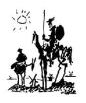 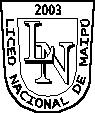 ____________________________Departamento de Lenguaje y ComunicaciónOlimpiadas de Lenguaje, un espacio de opinión y reflexión estudiantil¡Atrévete a opinar!Fechas de desarrollo Olimpiadas de Lenguaje 2022Difusión y convocatoriaDel 26 al 30 de septiembreEl medio oficial de información será la página web del Liceo y los correos electrónicos de los estudiantes. Plazo de inscripción:Del 03 al 07 de octubreA través de formulario de Google que estará disponible desde el 27 de septiembre en la página web y en los correos institucionales.Recepción de trabajos:10 al 21 de octubreTodos los trabajos se envían al siguiente correo:olimpiadaslenguaje2022@gmail.comListado de los ganadores:Viernes 04 de noviembreSe envía un correo a cada ganador, y se publican los resultados en página web y en diario mural del Departamento de Lenguaje.Premiación:Fecha por definir